АДМИНИСТРАЦИЯ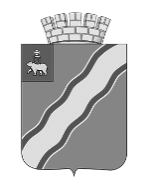 КРАСНОКАМСКОГО ГОРОДСКОГО ОКРУГАКОМИТЕТ ЗЕМЕЛЬНЫХ И ИМУЩЕСТВЕННЫХ ОТНОШЕНИЙРАСПОРЯЖЕНИЕ14.11.2022                                                                                           № 2897.7-рО проведении аукциона в электронной форме на право заключения договоров аренды земельных участковНа основании статей 39.11, 39.12 Земельного кодекса Российской Федерации,  Федерального закона от 25 октября . N 137-ФЗ «О введении      в действие Земельного кодекса Российской Федерации», Федерального закона     от 06 октября 2003 г. №131-Ф3 «Об общих принципах организации местного самоуправления в Российской Федерации», Положения о комитете земельных       и имущественных отношений администрации Краснокамского городского округа, утвержденного решением Краснокамской городской Думы от 06 декабря 2018г.   № 83, Постановления администрации Краснокамского городского округа от 29.03.2022 № 217-п «Об утверждении положения по организации и проведении аукциона в электронной форме по продаже земельных участков, находящихся в муниципальной собственности, и земельных участков, государственная собственность на которые не разграничена, или на право заключения договоров аренды земельных участков, находящихся в муниципальной собственности, и земельных участков, государственная собственность на которые не разграничена на территории Краснокамского городского округа»:1. Провести аукцион в электронной форме на право заключения договоров аренды земельных участков:ЛОТ 1. Земельный участок, расположенный по адресу: Пермский край,    Краснокамский городской округ, г. Краснокамск, ул. Карла Маркса, 32, с кадастровым номером 59:07:0010603:776  из земель населенных пунктов, площадью 2364 кв.м., с видом разрешенного   использования – многоэтажная жилая застройка (высотная застройка), сроком на 4 (четыре) года 10 (десять) месяцев.Установить начальный ежегодный размер арендной платы равный 20 % кадастровой стоимости такого земельного участка на право заключения договора аренды земельного участка в размере – 467 725,78 (четыреста шестьдесят семь тысяч семьсот двадцать пять) рублей 78 копеек.Установить «шаг аукциона»  в размере 3 % от начального ежегодного размера арендной платы в размере – 14 031,77 (четырнадцать тысяч тридцать один) рубль 77 копеек.Установить «размер задатка» в размере 100 % от начального ежегодного размера арендной платы в размере – 467 725,78 (четыреста шестьдесят семь тысяч семьсот двадцать пять) рублей 78 копеек.ЛОТ 2. Земельный участок, расположенный по адресу: Пермский край,    Краснокамский городской округ, г. Краснокамск, ул. Декабристов, д. 23, с кадастровым номером 59:07:0010318:16  из земель населенных пунктов, площадью 3361,36 кв.м., с видом разрешенного   использования – малоэтажная многоквартирная жилая застройка, сроком на 5 (пять) лет 6 (шесть) месяцев.Установить начальный ежегодный размер арендной платы равный 20 % кадастровой стоимости такого земельного участка на право заключения договора аренды земельного участка в размере – 539 592,40 (пятьсот тридцать девять тысяч пятьсот девяносто два) рубля 40 копеек.Установить «шаг аукциона»  в размере 3 % от начального ежегодного размера арендной платы в размере – 16 187,77 (шестнадцать тысяч сто восемьдесят семь) рублей 77 копеек.Установить «размер задатка» в размере 100 % от начального ежегодного размера арендной платы в размере – 539 592,40 (пятьсот тридцать девять тысяч пятьсот девяносто два) рубля 40 копеек.ЛОТ 3. Земельный участок, расположенный по адресу: Пермский край,    Краснокамский район, г. Краснокамск, ул. Промышленная, с кадастровым номером 59:07:0010906:178  из земель населенных пунктов, площадью 264 кв.м., с видом разрешенного   использования – станции технического обслуживания автомобилей (при ограничении количества постов не более 10), авторемонтные предприятия, мойки, без права возведения объектов капитального строительства и без права выкупа, сроком на 4 (четыре) года 11 (одиннадцать) месяцев.Установить начальный ежегодный размер арендной платы равный 10 % кадастровой стоимости такого земельного участка на право заключения договора аренды земельного участка в размере – 35 676,50 (тридцать пять тысяч шестьсот семьдесят шесть) рублей 50 копеек.Установить «шаг аукциона»  в размере 3 % от начального ежегодного размера арендной платы в размере – 1 070,30 (одна тысяча семьдесят) рублей 30 копеек.Установить «размер задатка» в размере 100 % от начального ежегодного размера арендной платы в размере – 35 676,50 (тридцать пять тысяч шестьсот семьдесят шесть) рублей 50 копеек.2. Утвердить аукционную документацию на право заключения договора аренды земельного участка с кадастровым номером 59:07:0010603:776, 59:07:0010318:16, 59:07:0010906:178.3. Организовать проведение аукциона в соответствии с действующим законодательством, подготовить и обеспечить опубликование информационного сообщения о проведении аукциона на электронной торговой площадке ООО «РТС – тендер», на официальном сайте Российской Федерации для размещения информации о проведении торгов www.torgi.gov.ru, на официальном сайте Краснокамского городского округа http://krasnokamsk.ru, в газете «Краснокамская звезда».3.1.  Утвердить дату, время, место и порядок проведения Аукциона, форму и сроки подачи заявки на участие в Аукционе, порядок внесения и возврата задатка;3.2. определить победителя, подписать протокол аукциона, заключить договор аренды земельного участка в соответствии с требованиями действующего законодательства Российской Федерации. 4. Данное Распоряжение разместить на официальном сайте Российской Федерации в сети "Интернет" для размещения информации о проведении торгов http://torgi.gov.ru.5. Контроль за исполнением распоряжения оставляю за собой.Председатель комитета земельныхи имущественных отношений администрации Краснокамского городского округа                                                                                 Р.Р. ПетровТ.С. Катаева43834